Государственное образовательное учреждение Тульской области «Специальная (коррекционная) начальная школа – детский сад III – IV видов» - этообразовательное  учреждение для детей дошкольного и младшего школьного возраста с нарушениями зрения, которые нуждаются в коррекционно-развивающем обучении.Общие принципы и правила коррекционной работы:1. Индивидуальный подход  к каждому воспитаннику.2. Предотвращение наступления утомления, используя для этого разнообразные средства (чередование умственной и практической деятельности, преподнесение материала небольшими дозами и т.д.).3. Использование методов, активизирующих познавательную деятельность учащихся, их устную и письменную речь и формирующих необходимые учебные навыки.4. Проявление педагогического такта. Постоянное поощрение за успехи, своевременная и тактическая помощь каждому ребенку, развитие  в нем веры в собственные силы и возможности.Количество воспитанников и учащихся:  - 4 группы детского сада –                 50 человек;  - 5 классов начальной школы –                  46 человек.Наполняемость групп и классов до 12 человек.Педагогический состав:- воспитатели детского сада – 8;- учителя начальных классов – 5;- воспитатели ГПД – 5;- учитель английского языка – 1;- музыкальный руководитель – 1.Кадровое обеспечение коррекционной деятельности:- воспитатели коррекционной работы в детском саду – 4;- учитель-дефектолог- 1;- учитель-логопед- 2;- учитель ритмики – 1;- педагог-психолог – 1;- врач-офтальмолог – 1;- врач-педиатр- 1;- медсестра-ортоптистка - 2;- ст. медсестра – 1;- диетсестра – 1;- инструктор ЛФК – 2.Система коррекционно-развивающей работы.Детский сад:- развитие мелкой моторики;- развитие ориентировки в пространстве;- развитие зрительного восприятия; - лечебная физкультура;- коррекция устной речи;- развитие познавательных процессов.Начальная школа:- развитие мимики и пантомимики;- развитие осязания и мелкой моторики;-социально-бытовая ориентировка;- предметно-практическая деятельность;- охрана и развитие зрения и зрительного       восприятия;- ритмика;- лечебная физкультура;- коррекция устной и письменной речи;- развитие познавательных процессов и коррекция эмоционально-волевой сферы.	Занятия проводятся в групповой    (2 - 4 человека) и индивидуальной  форме во второй половине дня. Офтальмологический кабинет.Материально-техническое оснащение:- АМО-АТОС с приставкой Амблио I;- АМО-АТОС с приставкой Амблио II;- компьютерная программа «Цветок»;- компьютерная программа «Клинок»;- оголовье;- АСИР;- бивизотренер;- синоптофор;- цветомагнитный стимулятор (медоптика ЦМС-11);- макулостимулятор (КЭМ – 01);- макулостимулятор (КЭМ -ЦТ);- электростимулятор (ЭСО – 2 М);- таблица Сивцева для определения остроты зрения;- набор пробных очковых линз и призм средний  НС.Направления работы:- диагностическое;- лечебно-профилактическое;- информационно-просветительское;- консультативное.Наш адрес:301845, Тульская область,город Ефремов, улица Тульское шоссе, дом 12 «А».Адрес эл. почты:efremov172007@yandex.ruТелефон: 8 – 48741- 5 – 54 -57Факс: 8 – 48741 – 5 – 95 -25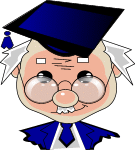 государственное образовательное учреждение  Тульской области «Специальная (коррекционная) начальная школа – детский сад III - IV видов»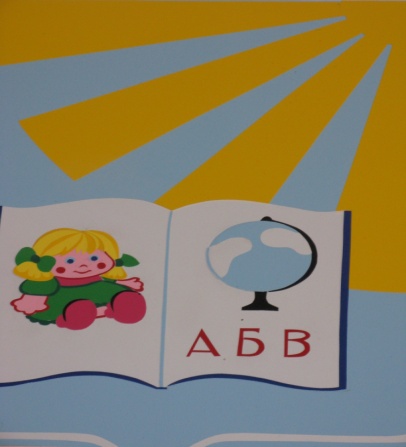 Каждый ребенок должен получать помощь, если он в ней нуждается.Директор: Подколзина Нина Алексеевна.Зам. директора по УВР:Бушенкова Татьяна Васильевна, Кренева Юлия Владимировна.